23 октября в рамках Месячника пожилого человека наших получателей социальных услуг порадовали со своей совместной  программой эстрадно – вокальная  группа  «Кан –Ойрот» и центральная библиотека имени  А.Г. Калкина Мероприятие прошло в формате вечера отдыха «Золотая осень жизни», которая состояло из презентации «А это, мы – в юбилейный год! Клубу любителей книг  «ЗОЖ. Помоги себе сам»  10 лет »;Солисты группы «Кан –Ойрот представили старинные песни в современном стиле , что очень хорошо восприняли зрители. Вечер закончил выступлением внук народного сказителя-кайчы  А.Г. Калкина, Маадий Калкин.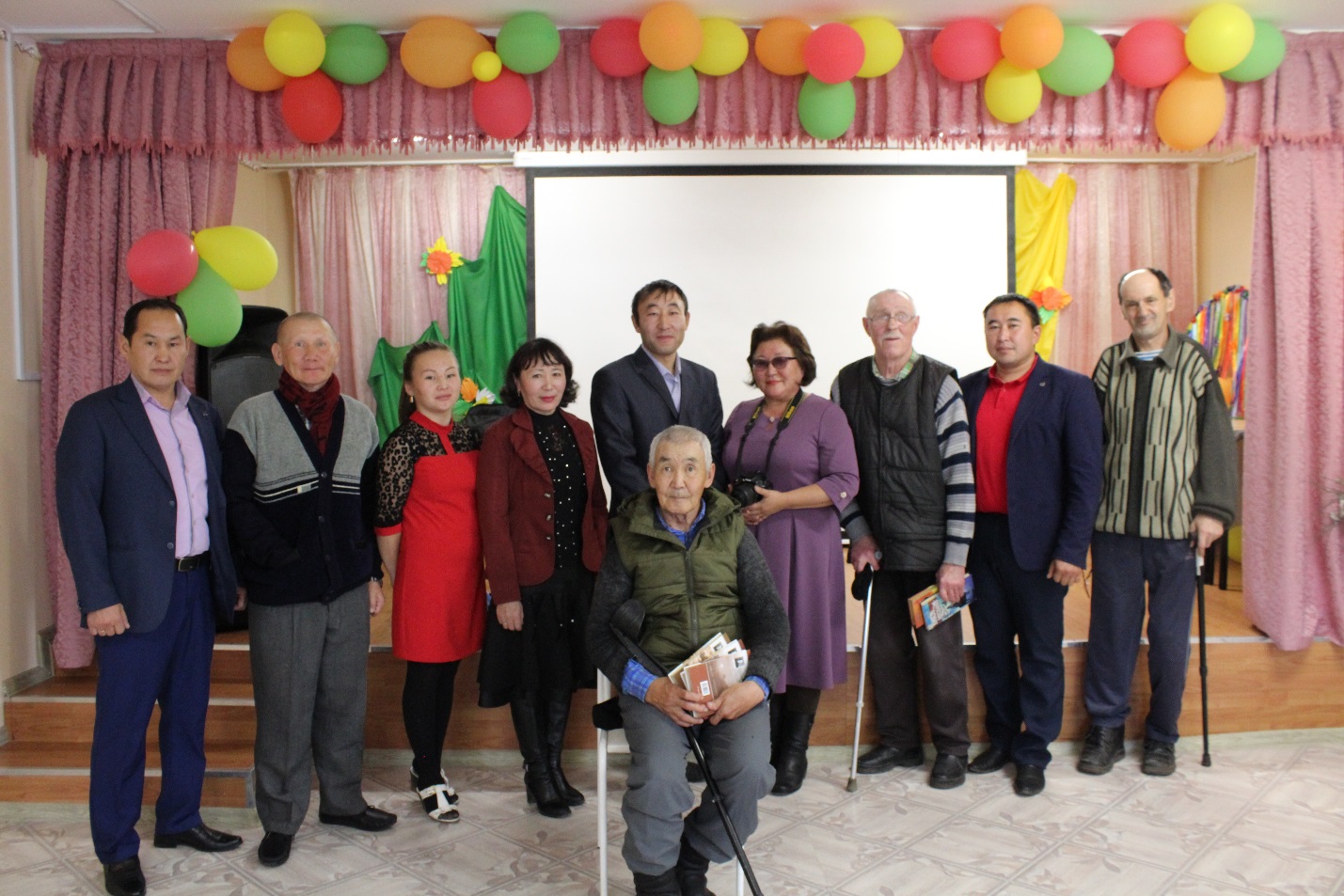 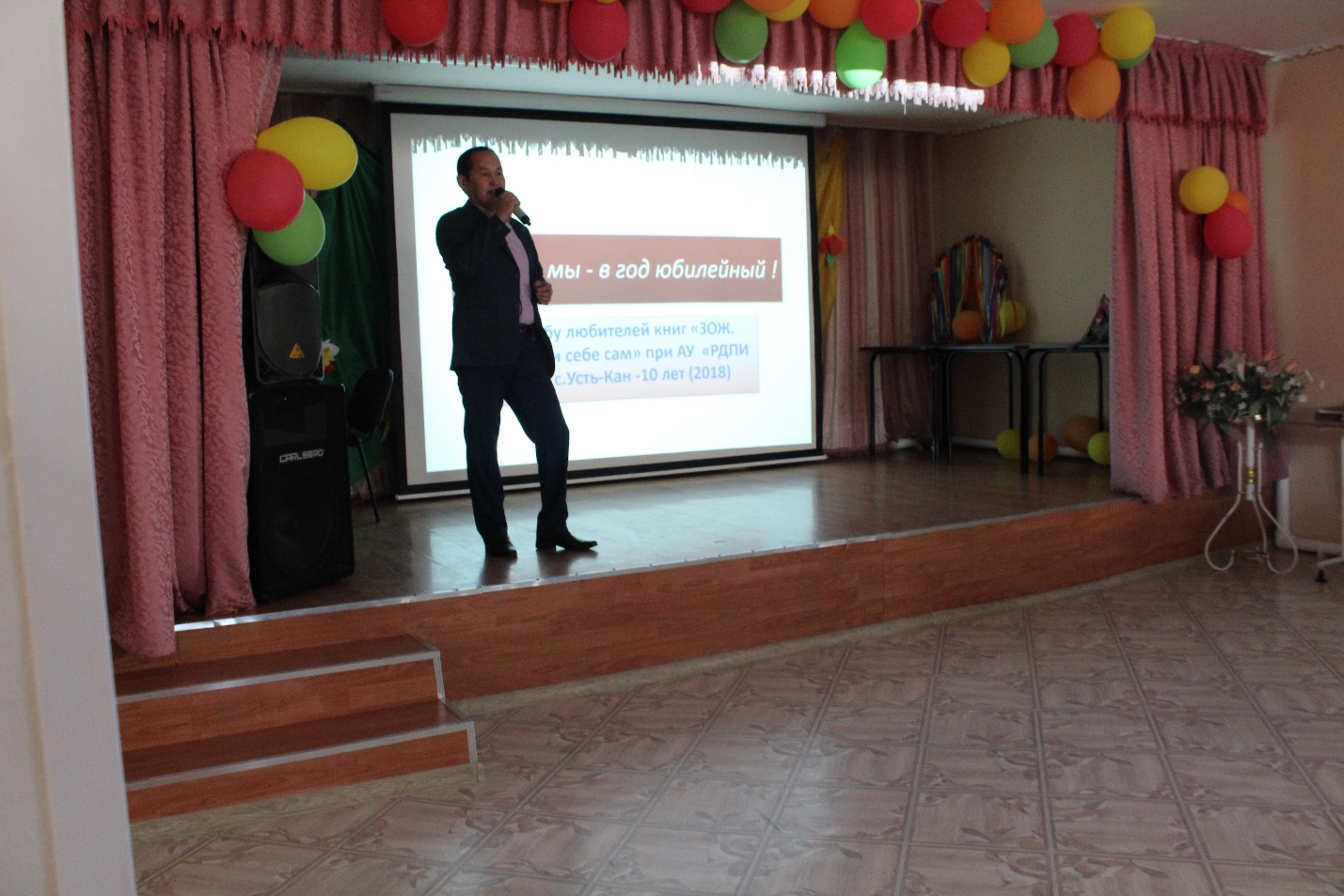 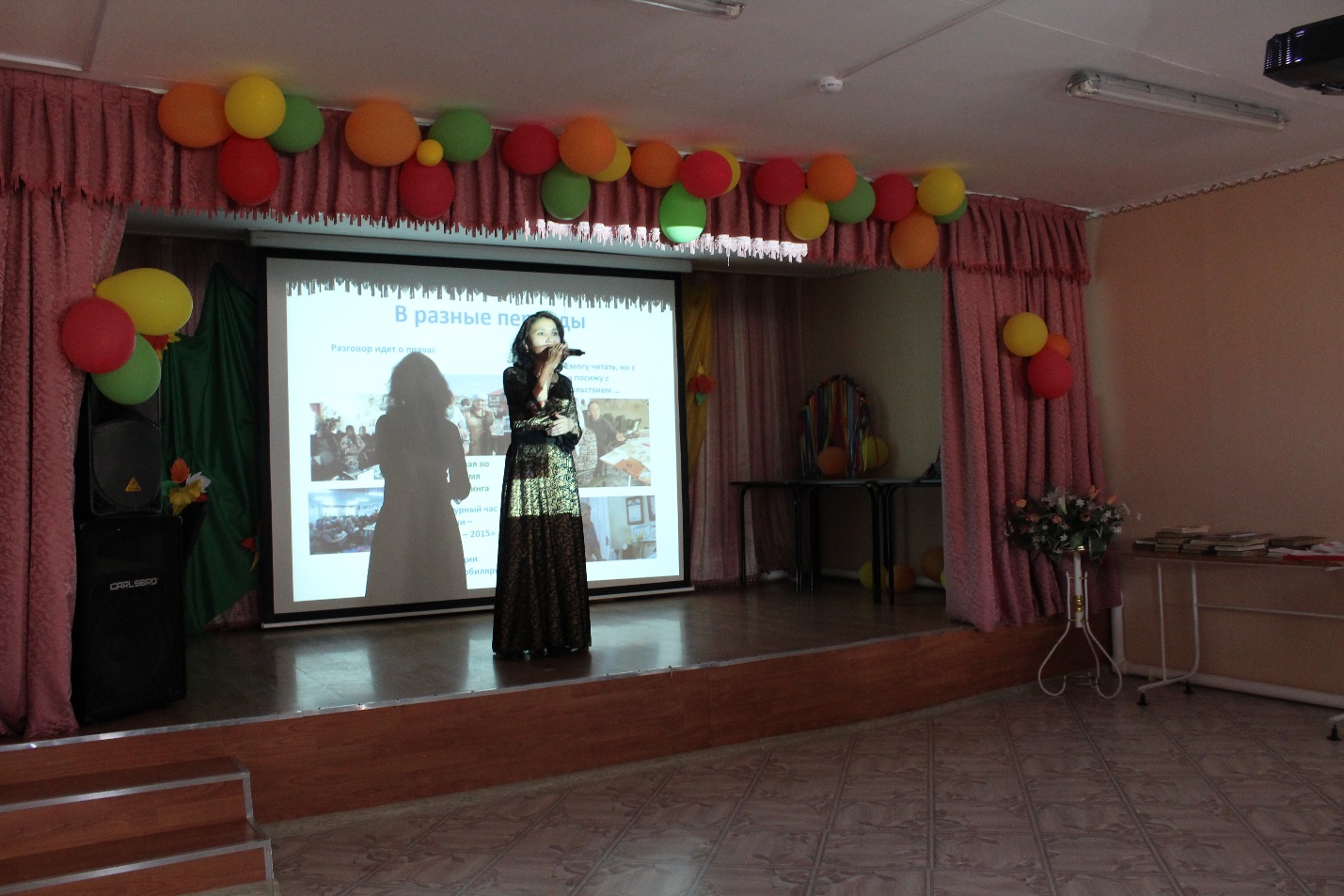 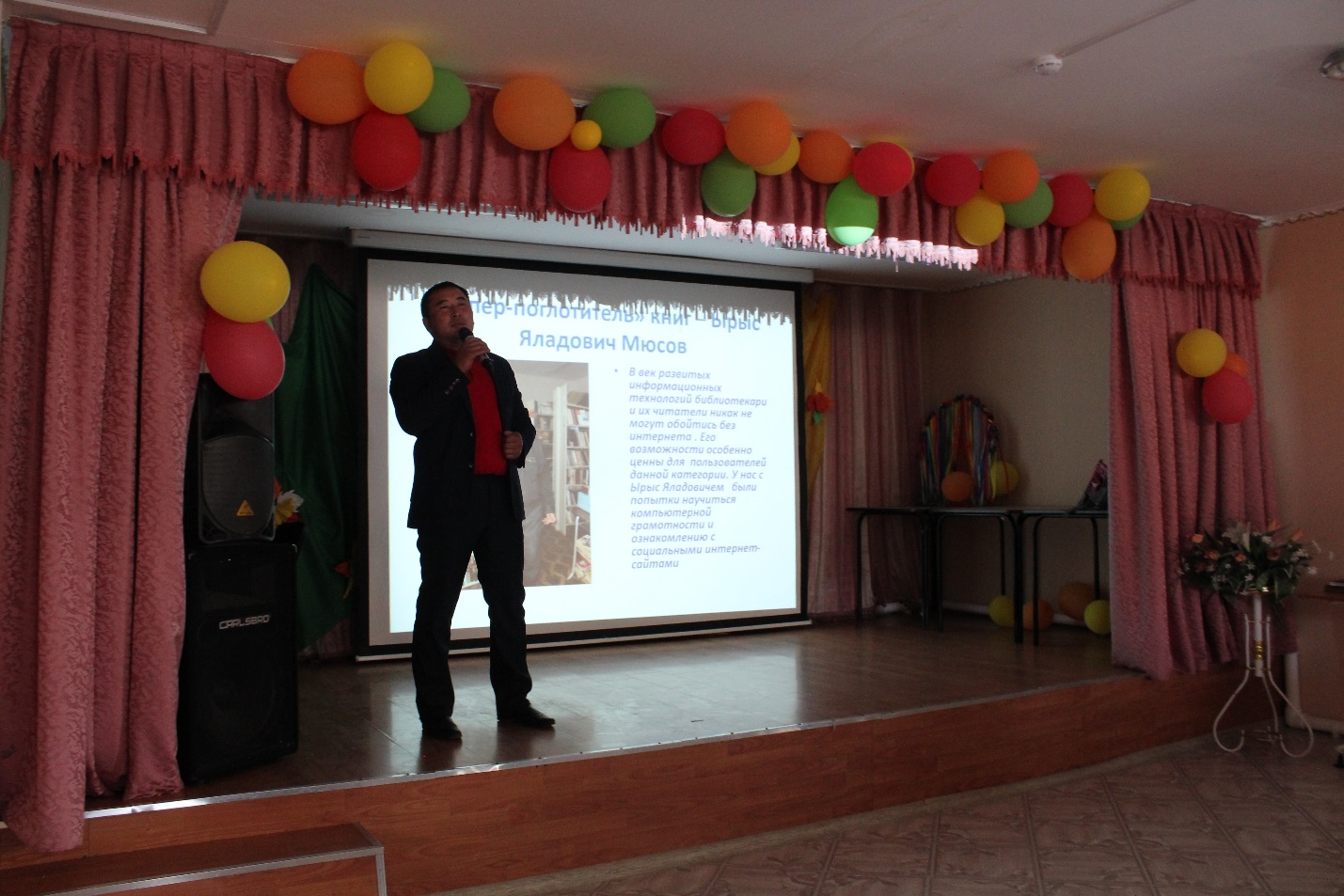 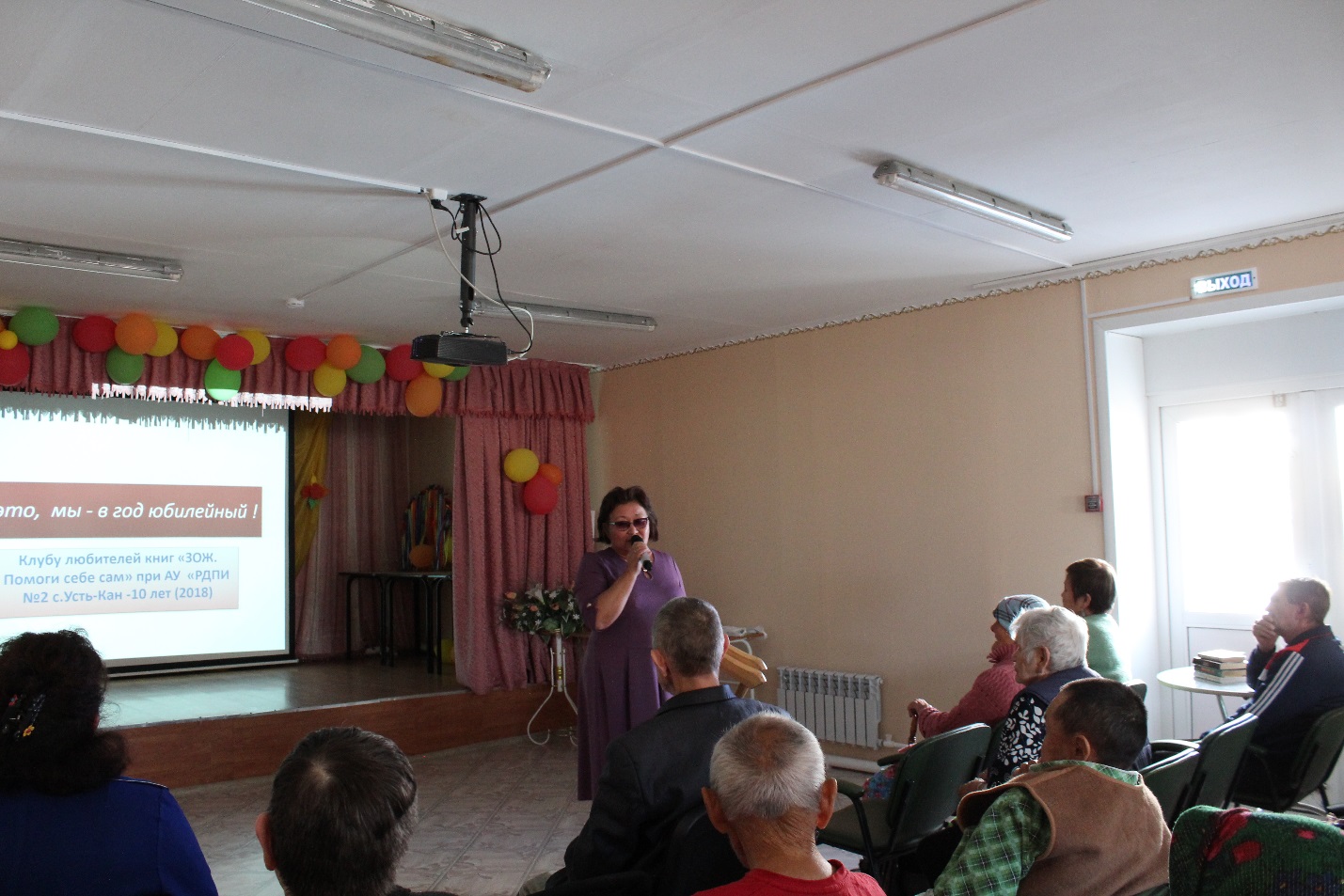 